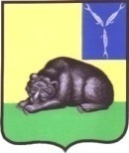 СОВЕТМУНИЦИПАЛЬНОГО ОБРАЗОВАНИЯ ГОРОД ВОЛЬСКВОЛЬСКОГО МУНИЦИПАЛЬНОГО РАЙОНАСАРАТОВСКОЙ ОБЛАСТИР Е Ш Е Н И Е17 декабря 2020 года                     № 27/4-93                                      г. ВольскО передаче полномочия контрольно-счётного органа муниципального образования город Вольск контрольно-счетному органу Вольскогомуниципального района на 2021-2023 годыВ соответствии с Федеральным законом от 06.10.2003 г. № 131-ФЗ «Об общих принципах организации местного самоуправления в РФ», Федеральным законом от 07.02.2011 г. № 6-ФЗ «Об общих принципах организации и деятельности контрольно-счетных органов субъектов Российской Федерации и муниципальных образований», статьей 19 Устава муниципального образования город Вольск Совет муниципального образования город Вольск РЕШИЛ:1.  Передать на  2021-2023 годы контрольно-счетному органу Вольского муниципального района полномочие контрольно-счётного органа муниципального образования город Вольск по осуществлению внешнего муниципального финансового контроля. 2. Поручить Главе муниципального образования город Вольск заключить от имени Совета муниципального образования город Вольск соглашение с Вольским муниципальным Собранием о передаче контрольно-счетному органу Вольского муниципального района на 2021-2023 годы полномочия контрольно-счетного органа муниципального образования город Вольск по осуществлению внешнего муниципального финансового контроля. 3. В целях осуществления полномочия, указанного в пункте 1 настоящего решения, предоставлять из бюджета муниципального образования город Вольск в бюджет Вольского муниципального района межбюджетные трансферты в размере, предусмотренном в решении Совета муниципального образования город Вольск о бюджете на 2021 год и плановый период 2022, 2023 годов.4.   Контроль за исполнением настоящего решения возложить на Главу муниципального образования город Вольск.5. Настоящее решение вступает в силу со дня официального опубликования.6. Опубликовать настоящее решение в газете «Вольский Деловой Вестник» и разместить на официальном сайте органов местного самоуправления Вольского муниципального района в информационно-телекоммуникационной сети «Интернет».Главамуниципального образованиягород Вольск                                                                         М.А. Кузнецов